PERSON PROFILE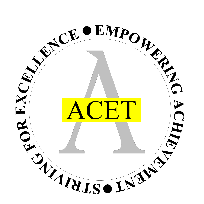 Senior Science TechnicianAF – Application Form     		 I – Interview 		     R – References      	D – DocumentsEssentialDesirableMethod of AssessmentGeneral Qualifications & TrainingGCSEs in English & Mathematics at Grade C (or equivalent Level 2) / evidence a good standard of literacy / numeracy 3 GCSEs including English & Maths at Grade C (or equivalent) AF / DA Level or equivalentAF / DEvidence of a good standard of literacy/numeracy and a commitment to life-long learningAF / D / ICommitment to attend appropriate training and development, taking ownership of personal development and being willing to pursue development opportunitiesAF / I / RExperienceExperience of working within a school Science laboratory with KS3 and KS4AF / I / RExperience of technical support in KS5 Biology/Chemistry/PhysicsAF / IExperience of working with school age studentsAF / IPrevious experience of working within a teamAF / IAn awareness of policies and procedures relating to the science technician roleAF / I / RSkills, Knowledge & AptitudesAble to prioritise and organise work effectively, and to remain calm under pressureAF / IAbility to remain calm under pressureAF / IAbility to use ICT equipment (including interactive whiteboards) and software applicationsAF / IAbility to work safely using potentially hazardous material AF / IAbility to work to tight deadlines and with own initiativeAF / IPersonal AttributesResourcefulness, flexibility and adtabilityIHigh level organisational skillsAF / IAbility to work both independently and within a teamAF / IGood oral and written communication skillsAF / IGood interpersonal skills - able to deal effectively with a wide range of people at all levelsAF / I / RAbility to build and sustain working relationships within a teamAF / I / RFlexible and able to adapt to changing prioritiesAF / IListens to others’ points of view, seeks feedback and deals with it constructively, shares knowledge and good practice, adaptable to change for improvementAF / I / ROther RequirementsA pragmatic ‘can-do’ and flexible approach to tasks with an ability to ensure work is completed to the appropriate standards requiredAF / I / RLicence to driveAFAppointment of the successful applicant will be subject to satisfactory DBS disclosure at an enhanced level (further information can be found at www.disclosure.gov.uk).